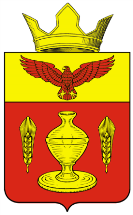 ВОЛГОГРАДСКАЯ ОБЛАСТЬПАЛЛАСОВКИЙ МУНИЦИПАЛЬНЫЙ РАЙОНГОНЧАРОВСКИЙ СЕЛЬСКИЙ СОВЕТРЕШЕНИЕ«23» марта   2016 года                           п.Золотари                                                   №9/2     В связи с принятием Закона Волгоградской области от 28 ноября 2014 г. N 156-ОД "О закреплении отдельных вопросов местного значения за сельскими поселениями в Волгоградской области", с целью приведения законодательства Гончаровского сельского поселения в соответствии с действующим законодательством Российской Федерации, руководствуясь статьей 7 Федерального закона от 06 октября 2003 года № 131-ФЗ «Об общих принципах организации местного самоуправления в Российской Федерации»,Гончаровский сельский СоветРЕШИЛ:1.Отменить следующие Решения Гончаровского сельского Совета:1) Решение № 1/8 от 26.01.2006 г. «О положении о комиссии Гончаровского сельского Совета по жилищно-коммунальному хозяйству, строительству, транспорту и промышленности»2) Решение № 1/10 от 26.01.2006г. «О положении о комиссии Гончаровского сельского Совета по аграрной политике и природопользованию»3) Решение №11/2 от  16.11.2006 года   «Утверждение нормы отпуска твердого топлива  по льготному обеспечению  на территории Гончаровского сельского поселения»4) Решение № 11/4 от 16.11.2006г. «О создании комиссии по регулированию  цен и тарифов в сфере жилищно-комунального хозяйства  Гончаровского сельского  поселения (в редакции решений № 2/4 от 03.02.2011г.)5) Решение № 32/2 от 18.12.2014 г. «О согласовании проекта постановления  Губернатора Волгоградской области «Об установлении предельного (максимального) индекса изменения размера вносимой гражданами платы за коммунальные услуги в размере, превышающем индекс по Волгоградской области более чем на величину предельно допустимого отклонения по муниципальным образованиям Волгоградской области в 2015 году»6) Решение № 2/2 от 24.01.2013г. «Об утверждении Положения о порядке осуществления муниципального земельного контроля на территории Гончаровского сельского поселения Палласовского муниципального района Волгоградской области» (в редакции решений № 15/2 от 01.07.2014, №31/2 от 10.12.2014г., №4/1 от 16.02.2015г.)7) Решение № 12/2 от 28.05.2013г. «Об утверждении Порядка по осмотру зданий, сооружений в целях оценки их технического состояния и надлежащего технического обслуживания»2. Контроль за исполнением настоящего решения оставляю за собой.3. Настоящее решение вступает в силу с момента официального опубликования (обнародования).Глава Гончаровскогосельского поселения                                                                           К.У.НуркатовРег. №12/2016 г.«Об отмене Решений Гончаровского сельского Совета»